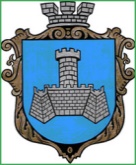 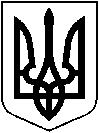 УКРАЇНАХМІЛЬНИЦЬКА МІСЬКА РАДАВІННИЦЬКОЇ ОБЛАСТІВиконавчий комітетР І Ш Е Н Н Я від  «      » листопада 2023 р                                                                   №  Про надання малолітньому Л. І. В., _ року народження статусу дитини, яка постраждала внаслідок воєнних дій та збройних конфліктівРозглянувши заяву  Л.М.Г., місце проживання якої зареєстровано за адресою:    Х. область,  С. район, м. С.,  вул. М. буд. _,  фактичне місце проживання/перебування: _, В. область, м. Х., вул. У.,  буд. _ кв. _ та відповідні документи стосовно надання  її малолітньому  сину  Л. І. В., _року народження статусу дитини, яка постраждала внаслідок воєнних дій та збройних конфліктів,  у зв’язку із тим, що він проживав в місті  С. Х. області в умовах  воєнних дій, збройних конфліктів, тимчасової окупації, що стало причиною його внутрішнього переміщення, як наслідок залишення свого місця проживання з метою уникнення негативних наслідків збройного конфлікту та зазнав психологічного насильства внаслідок воєнних дій та збройних конфліктів, враховуючи те, що психологічне насильство, якого зазнала дитина внаслідок воєнних дій та збройних конфліктів - це моральні та психологічні страждання (травми) дитини, що не потребують доведення, висновок оцінки потреб сім’ї  від 08.11.2023 року №131 складений Хмільницьким міським центром соціальних служб, рішення комісії з питань захисту прав дитини від 14.11.2023 року №27/4,  керуючись п.3 Порядку провадження органами опіки та піклування діяльності, пов’язаної із захистом прав дитини зі змінами, затвердженого постановою Кабінету Міністрів України від 24 вересня 2008 року № 866,  постановою Кабінету Міністрів України від 5 квітня 2017 року № 268 «Про затвердження Порядку надання статусу дитини, яка постраждала внаслідок воєнних дій та збройних конфліктів» (зі змінами), ст.ст. 34, 59 Закону України «Про місцеве самоврядування в Україні», виконком міської радиВИРІШИВ:1. Надати малолітньому  Л. І. В., _року народження (свідоцтво про народження видане   відділом державної реєстрації актів цивільного стану реєстраційної служби С. районного управління юстиції     у Х. області 16.09.2015 року серія _ №_) статус дитини, яка постраждала внаслідок воєнних дій та збройних конфліктів. 2. Контроль за виконанням цього рішення  покласти  на заступника міського голови з питань діяльності виконавчих органів міської ради Сташка А.В.Міський голова                                                                Микола ЮРЧИШИН